 REFERAT STYREMØTE 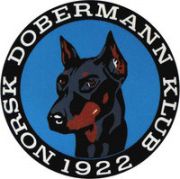 Dato:	07.09.23	Sted: 	Messenger	Tilstede:  Line Amundsen, Kristin Midtsund, Madelen Loranger, Ingar Andersen og Frank Fosse Saksliste:76:Økonomi august – godkjent 77: Styret hadde sammøte med utstillingskomiteen. Status og videre fremdrift. Møte foregikk på messenger.78: Line Amundsen og Frank G Fosse- deltok på årets IDC. Eget referat vil bli lagt ut og deter opprettet egen fane om IDC på vår hjemmeside.79: Søknader om brukskrav på rasen som ble bestemt på GF er sendt inn til NKK80: NDK sitt regnskap for 2022 er valgt ut til offentlig kontroll av Skatteetaten.